S K R I P S IPENGARUH TINGKAT PERTUMBUHAN PERUSAHAAN, LIKUIDITAS, STRUKTUR AKTIVA DAN PROFITABILITAS TERHADAP STRUKTUR MODAL (STUDI KASUS PADA PERUSAHAAN INFRASTRUKTUR SUB SEKTOR JALAN TOL, PELABUHAN, BANDARA, DAN SEJENISNYA YANG TERDAFTAR DI BURSA EFEK INDONESIA PERIODE 2015-2018)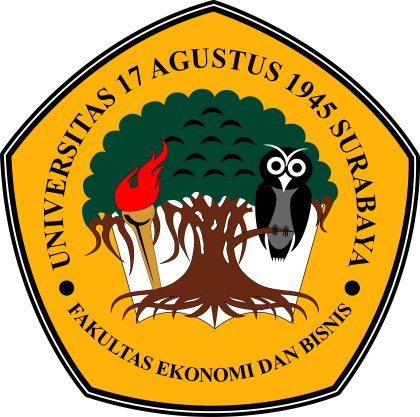 Oleh:Wina Ayu Nurul Khotimah1211600012FAKULTAS EKONOMI DAN BISNISUNIVERSITAS 17 AGUSTUS 1945SURABAYA2020PENGARUH TINGKAT PERTUMBUHAN PERUSAHAAN, LIKUIDITAS, STRUKTUR AKTIVA DAN PROFITABILITAS TERHADAP STRUKTUR MODAL (STUDI KASUS PADA PERUSAHAAN INFRASTRUKTUR SUB SEKTOR JALAN TOL, PELABUHAN, BANDARA, DAN SEJENISNYA YANG TERDAFTAR DI BURSA EFEK INDONESIA PERIODE 2015-2018)S K R I P S IDi ajukan untuk memenuhi persyaratan gunamendapatkan Gelar Sarjana EkonomiProgram Studi ManajemenFakultas Ekonomi dan BisnisOleh:Wina Ayu Nurul Khotimah1211600012FAKULTAS EKONOMI DAN BISNISUNIVERSITAS 17 AGUSTUS 1945 SURABAYA2020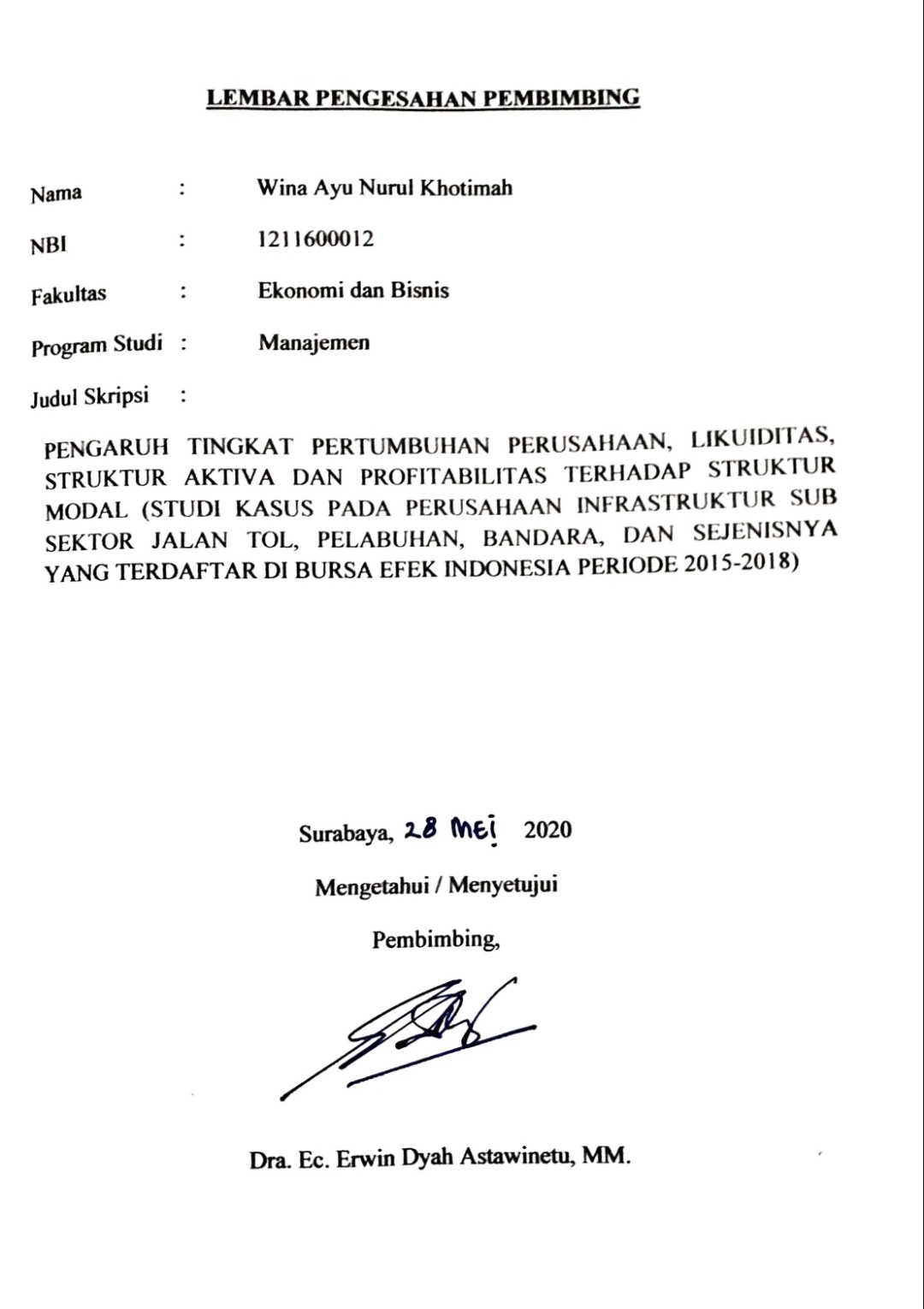 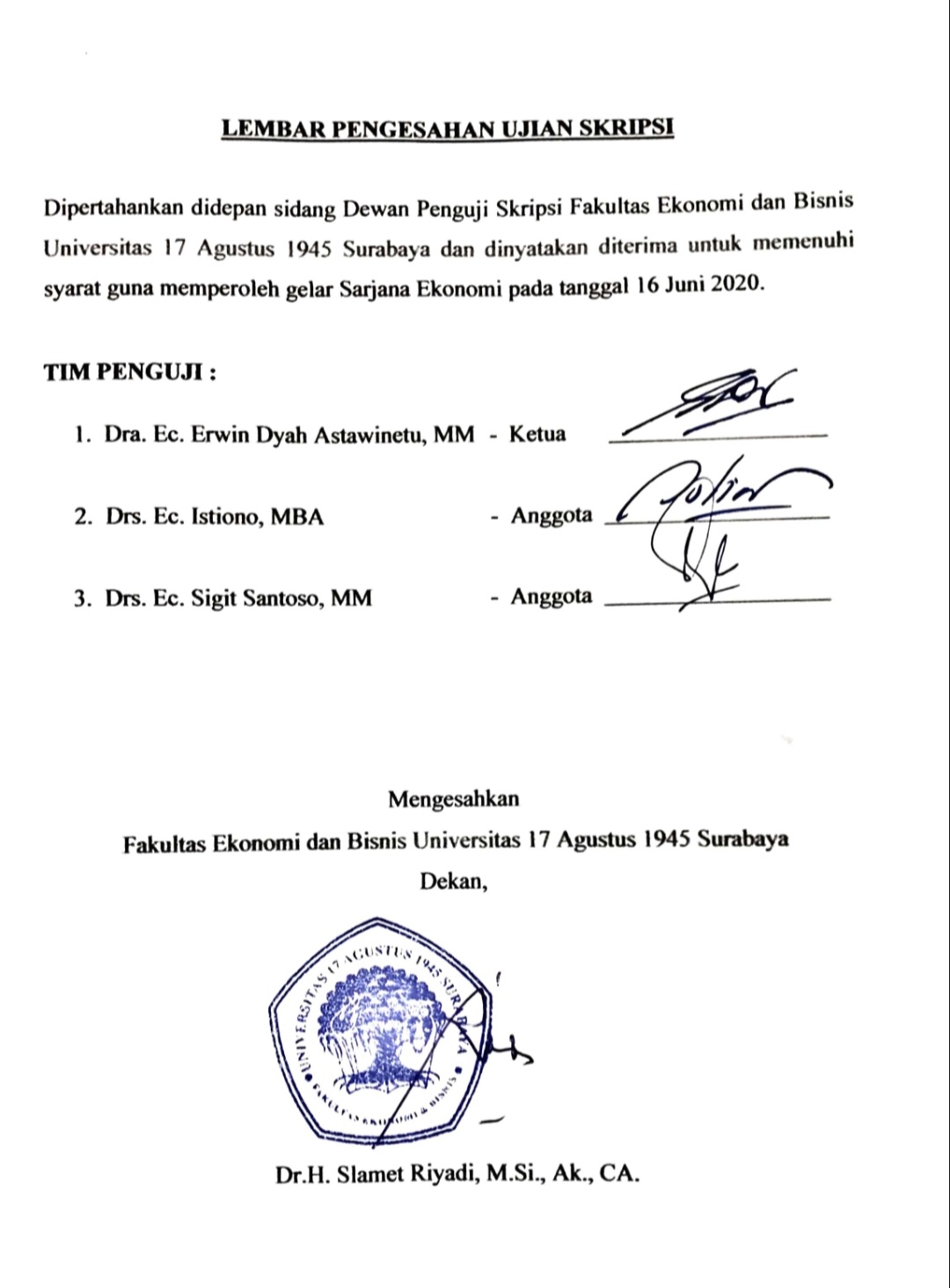 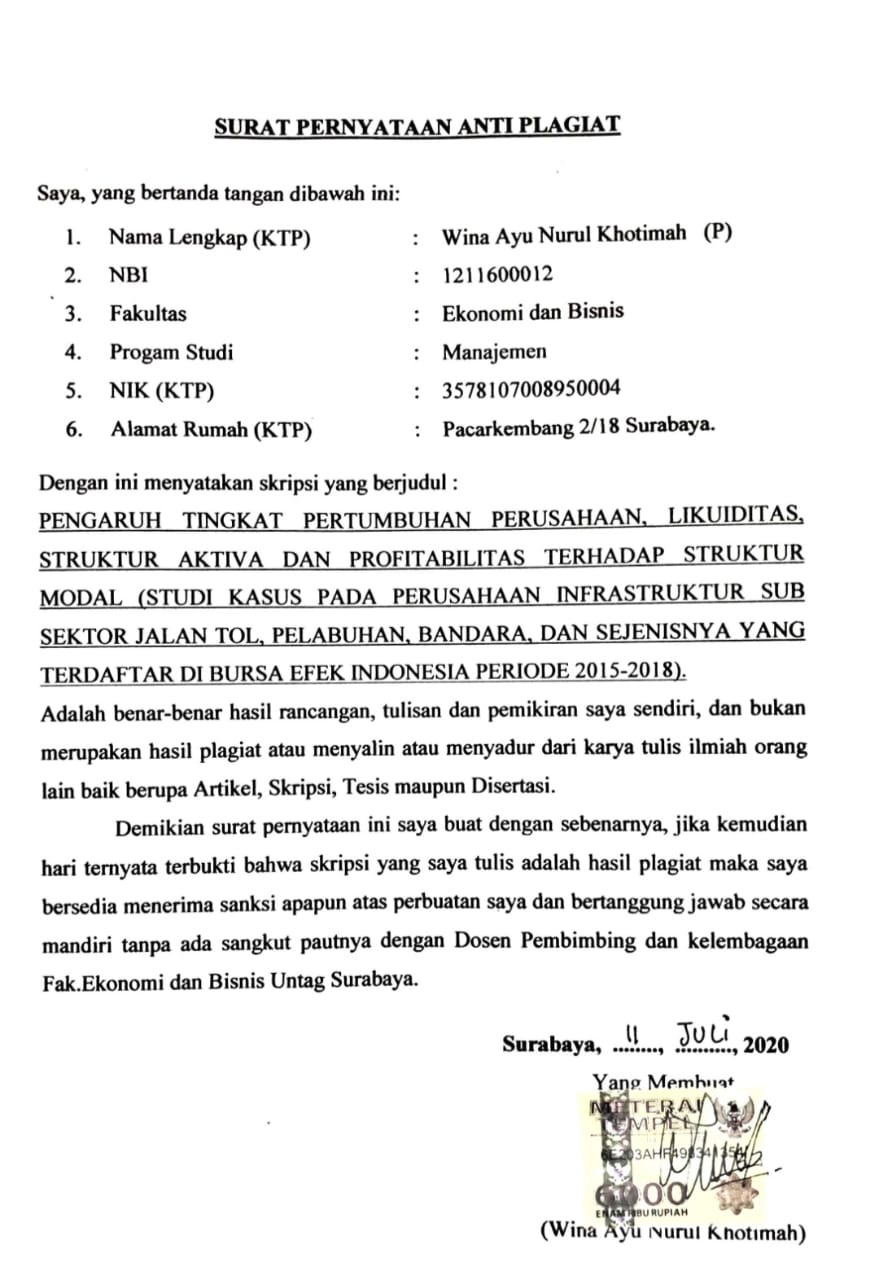 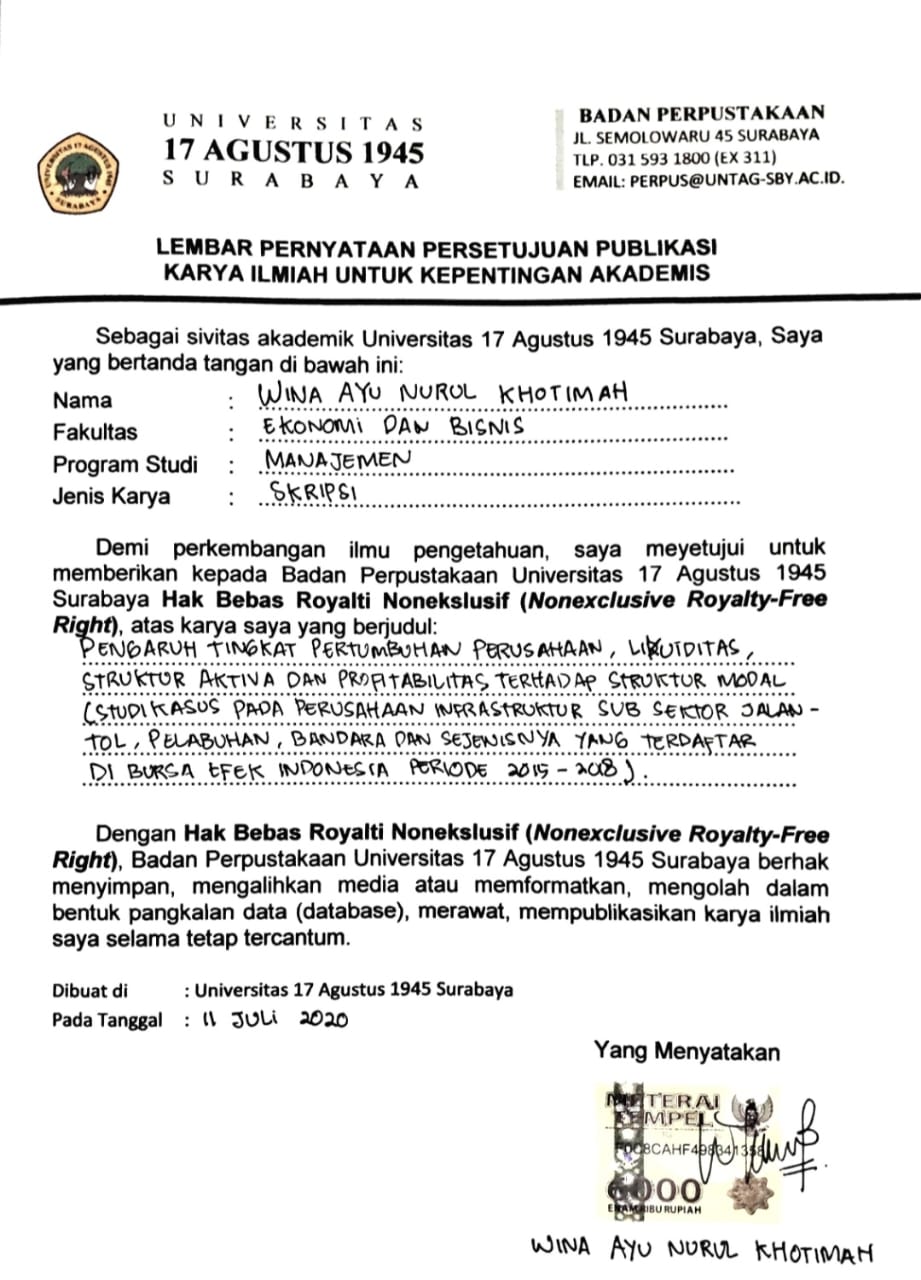 MOTTO“You’ll never know if you never try”Tidak akan maju apabila tidak melangkah, meskipun kadang rasa pesimis, takut, lelah akan datang. Ingatlah apapun tujuan kita, impian kita, apabila tidak mencoba akan menjadi sekedar “kata” saja. Jangan cepat puas dan jangan lupa berdoa “Man Jadda Wajada” – Barang siapa bersungguh-sungguh pasti akan mendapatkan hasil.KATA PENGANTARPuji syukur saya ucapkan kepada Allah SWT yang telah melimpahkan rahmat dan hidayahnya sehingga penulis dapat menyelesaikan skripsi ini dengan judul “Pengaruh tingkat pertumbuhan perusahaan, likuiditas, struktur aktiva dan profitabilitas terhadap struktur modal (studi kasus pada perusahaan infrastruktur sub sektor jalan tol, pelabuhan, bandara, dan sejenisnya yang terdaftar di bursa efek indonesia periode 2015-2018)”. Dalam menulis skripsi ini, penulis mengucapkan terima kasih kepada semua pihak yang telah membantu dan membimbing saya dalam menempuh pendidikan sampai terselesaikannya penyusunan skripsi ini. Pada kesempatan ini penulis mengucapkan terimakasih kepada : Dra. Ec. Erwin Dyah, MM. selaku Pembimbing yang telah banyak memberikan pengarahan, bimbingan, dan tambahan ilmu serta wawasannya. Terima kasih atas waktu yang telah diberikan untuk membimbing, mengoreksi, serta memberikan saran dalam pelaksanaan penelitian dan penulisan skripsi ini. Terima kasih juga saya ucapkan karena telah banyak membantu kelancaran proses perkuliahan saya. Dr. Mulyanto Nugroho, MM., CMA., CPAI. selaku Rektor Universitas 17 Agustus 1945 Surabaya, yang telah memberikan kesempatan kepada saya untuk menunut ilmu dan menyelesaikan pendidikan Program Sarjana Ekonomi Manajemen di Fakultas Ekonomi dan Bisnis Universitas 17 Agustus 1945 Surabaya. Dr. H. Slamet Riyadi, M.Si., Ak., CA. selaku Dekan Fakultas Ekonomi dan Bisnis Universitas 17 Agustus 1945 Surabaya, atas kesempatan dan fasilitas serta bimbingan yang telah diberikan kepada saya selama menempuh proses perkuliahan pada pendidikan Progam Sarjana Ekonomi Manajemen di Fakultas Ekonomi dan Bisnis Universitas 17 Agustus 1945 Surabaya. Dra. Ec. Ulfi Pristiana, M.Si. selaku Kepala Program Studi Manajemen Universitas 17 Agustus 1945 Surabaya yang telah memberikan kesempatan kepada saya untuk melaksanakan penelitian.Drs.Ec. Istiono, MBA dan Drs.Ec. Sigit Santoso, MM selaku penguji dalam sidang skripsi yang telah memberikan waktu untuk pengarahan dan menambah wawasan keilmuan saya serta memberikan saran yang terbaik untuk melengkapi skripsi saya yang kurang.Seluruh dosen pengajar pada Fakultas Ekonomi Dan Bisnis Universitas 17 Agustus 1945 Surabaya atas ilmu, pengetahuan, pendidikan, waktu dan kesabaran yang telah diberikan kepada saya selama duduk di bangku perkuliahan.Seluruh Staff dan Karyawan Tata Usaha di Fakultas Ekonomi Universitas 17 Agustus 1945 Surabaya yang telah banyak membantu saya dari awal perkuliahan hingga ujian skripsi.Kedua orang tua, ayahanda tercinta Benno Soewito dan ibunda tersayang Nur Hasanah, adik-adik tersayang Zahrotul Ulum Na’imah dan M.Adlyn Nazurah dan seluruh keluarga besar saya, terimakasih atas curahan kasing sayang, dorongan do’a, nasihat, motivasi, dan pengorbanan selama saya menempuh studi di Fakultas Ekonomi Dan Bisnis Universitas 17 Agustus 1945 Surabaya hingga dapat menyelesaikan skripsi ini dengan sangat baik, tanpa kalian saya tidak akan sejauh ini.Kekasih saya M.Rizal Erhanda yang selalu berjuang, sabar dan memotivasi saya saat bersama-sama menempuh skripsi untuk memperoleh gelar sarjana di Universitas 17 Agustus 1945 Surabaya. Karyawan kantor cabang PT MAHA KARGO LOGISTIK SURABAYA, Bapak Ernanto Setyawan dan Bapak Riyanto yang sudah memotivasi, mendo’akan dan memberi kebebasan waktu untuk saya selama melaksanakan perkuliahan di Universitas 17 Agustus 1945 Surabaya.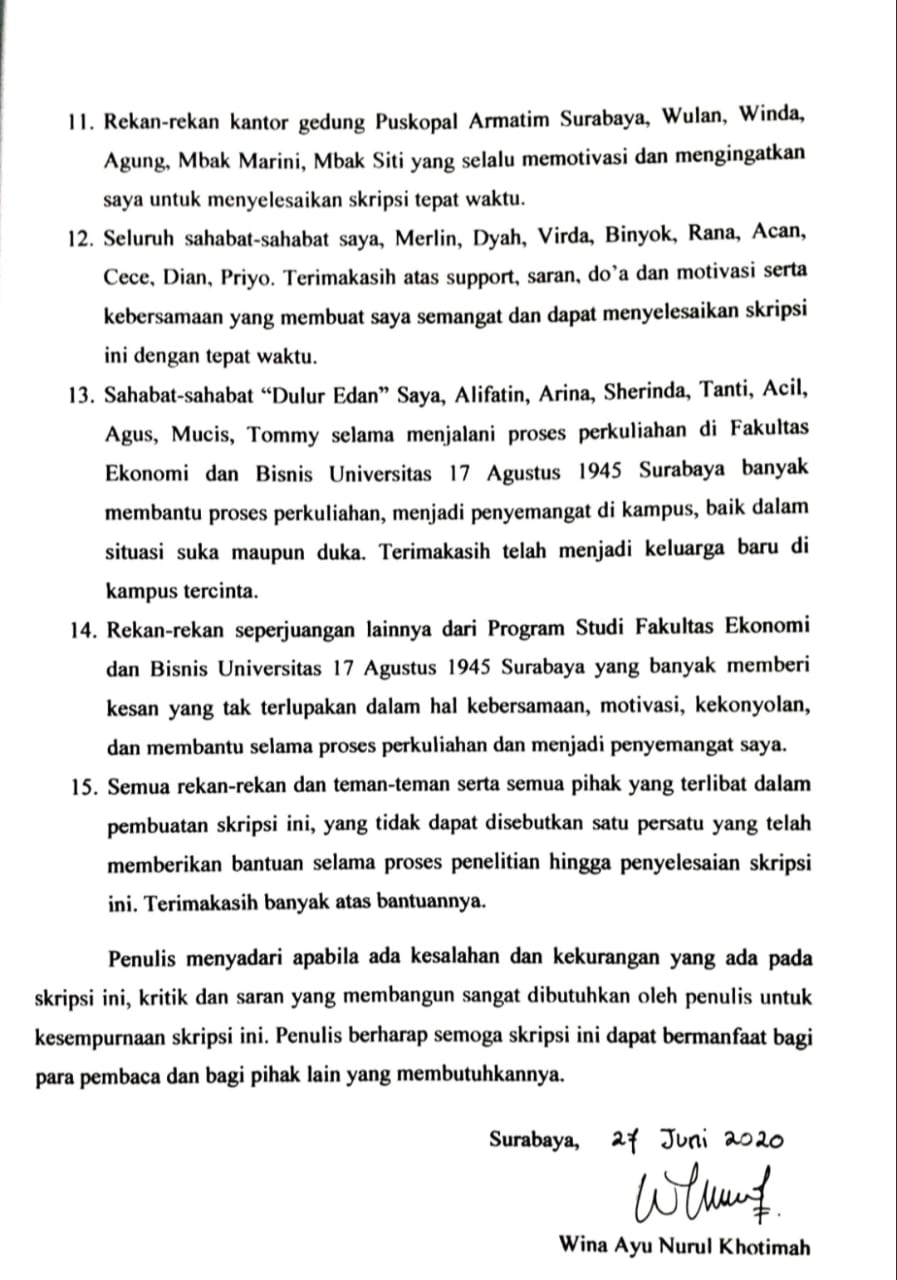 ABSTRAKPENGARUH TINGKAT PERTUMBUHAN PERUSAHAAN, LIKUIDITAS, STRUKTUR AKTIVA DAN PROFITABILITAS TERHADAP STRUKTUR MODAL (STUDI KASUS PADA PERUSAHAAN INFRASTRUKTUR SUB SEKTOR JALAN TOL, PELABUHAN, BANDARA, DAN SEJENISNYA YANG TERDAFTAR DI BURSA EFEK INDONESIA PERIODE 2015-2018).	Struktur modal merupakan suatu hal yang penting untuk diperhatikan oleh perusahaan untuk menghindari terjadinya financial difficulties serta potensi kebangkrutan. Penelitian ini bertujuan untuk mengetahui dan menganalisis signifikansi secara parsialmaupun secara simultan pengaruh tingkat pertumbuhan perusahaan (X1), likuiditas (X2), struktur aktiva (X3), dan profitabilitas(X4) terhadap struktur modal (Y) perusahaan Infrastruktur sub Sektor Jalan Tol, Pelabuhan, Bandara, dan sejenisnya yang Terdaftar di Bursa Efek Indonesia Periode 2015-2018. Penelitian ini menggunakan pendekatan kuantitatif dan jenis data sekunder. Metode yang digunakan untuk menentukan sampel yaitu metode purposive sampling, didapat sampel 4 perusahaan. Teknik analisis data yang digunakan adalah analisis linier berganda. Hasil dari penelitian ini menunjukkan bahwa secara simultan (Uji F) tingkat pertumbuhan perusahaan, likuiditas, struktur aktiva, profitabilitas secara bersama-sama berpengaruh signifikan terhadap struktur modal. Sedangkan hasil penelitian secara parsial (Uji T) menunjukkan bahwa variabel tingkat pertumbuhan perusahaan (Growth Assets)memiliki pengaruh positif tidak signifikan terhadap struktur modal, variabel likuiditas memiliki pengaruh negatif dan signifikan terhadap struktur modal, variabel struktur aktiva memiliki pengaruh negatif tidak signifikan terhadap struktur modal, dan variabel profitabilitas memiliki pengaruh negatif dan signifikan terhadap struktur modal.Kata kunci : Struktur modal, tingkat pertumbuhan perusahaan, likuiditas, profitabilitas.ABSTRACTTHE INFLUENCE OF COMPANY GROWTH, LIQUIDITY, ACTIVITY STRUCTURE AND PROFITABILITY ON CAPITAL STRUCTURE (CASE STUDY IN TOLL ROAD, PORT, AIRPORT, AND SIMULAR SUB SECTOR INFRASTRUCTURE COMPANIES LISTED IN INDONESIA STOCK EXCHANGE PERIOD 2015-2018).Capital structure is an important thing for companies to consider to avoid financial difficulties and the potential for bankruptcy. This study aims to determine and analyze the significance of partially and simultaneously the influence of the company's growth rate (X1), liquidity (X2), asset structure (X3), and profitability (X4) on the capital structure (Y) of Infrastructure companies in the Toll Road Sector, Ports, Airports, and the like that are Listed on the Indonesia Stock Exchange Period 2015-2018. This research uses a quantitative approach and secondary data types. The method used to determine the sample is purposive sampling method, obtained by a sample of 4 companies. The data analysis technique used is multiple linear analysis. The results of this study indicate that simultaneously (Test F) the company's growth rate, liquidity, asset structure, profitability together have a significant effect on capital structure. While the results of research partially (T Test) show that the variable growth rate of the company (Growth Assets) has a significant positive effect on capital structure, liquidity variable has a negative and significant effect on capital structure, asset structure variable has a non-significant negative effect on capital structure , and profitability variables have a negative and significant effect on capital structure.Keywords: Capital structure, company growth rate, liquidity, profitability.DAFTAR ISIDAFTAR TABEL1.1   Data Pembangunan Infrastruktur	21.2   Sub-Indeks Infrastruktur	42.1   Ringkasan Penelitian Terdahulu	293.1   Sampel Penelitian Perusahaan Infrastruktur	483.2   Operasionalisasi Variabel	523.3   Pengambilan Keputusan Uji Autokorelasi	563.4   Pedoman Interpretasi Koefisien Korelasi	594.1   Asset Growth Perusahaan Infrastruktur Tahun 2015-2018	674.2   Current Ratio Perusahaan Infrastruktur Tahun 2015-2018	684.3   Fixed Assets Perusahaan Infrastruktur Tahun 2015-2018	704.4   Return On Assets Perusahaan Infrastruktur Tahun 2015-2018	714.5   Long Term Debt to Equity Ratio Perusahaan Infrastruktur 2015-2018	73  4.6   Hasil Uji Normalitas – Uji Kolmogorov-Sminarnov	74  4.7   Hasil Uji Autokorelasi – Durbin Watson	75  4.8   Hasil Uji Heterokedastisitas – Glejser	76 4.9   Hasil Uji Test For Linierity	774.10 Hasil Uji Multikolinieritas – Variance Inflasion Factor	784.11 Hasil Analisis Regresi Linier Berganda	794.12 Hasil Uji Signifikansi Simultan (Uji F)	814.13 Hasil Uji Koefisien Determinasi (R2)	814.14 Hasil Uji Signifikansi Parsial (Uji T)	82DAFTAR GAMBAR1.1	Alokasi Belanja Infrastruktur Pemerintah Indonesia......................................	22.1	Kerangka Konseptual...................................................................................	39DAFTAR LAMPIRAN1   Hasil Perhitungan Tingkat PertumbuhanPerusahaan (X1)	1012   Hasil Perhitungan Likuiditas (X2)	1023   Hasil Perhitungan Struktur Aktiva (X3)	1034   Hasil Perhitungan Profitabilitas (X4)	1045   Hasil Perhitungan Struktur Modal (Y)	1056   Data Laporan Keuangan	1066.1   PT.Cipta Marga Nusaphala Tbk Tahun 2015-2016	1066.2   PT.Cipta Marga Nusaphala Tbk Tahun 2017-2018	1106.3   PT.Jasa Marga (Persero) Tbk Tahun 2015-2016	1146.4   PT.Jasa Marga (Persero) Tbk Tahun 2017-2018	1186.5   PT.Nusantara Infrastructure Tbk Tahun 2015-2016	1226.6   PT.Nusantara Infrastructure Tbk Tahun 2017-2018	1266.7   PT.Cardig Aero Service Tbk Tahun 2015-2016	1306.8   PT.Cardig Aero Service Tbk Tahun 2017-2018	1337   Kartu Bimbingan Skripsi	136